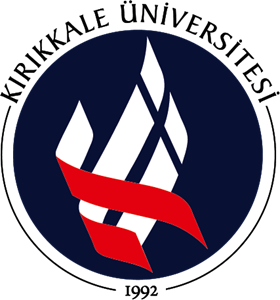 T.CKIRIKKALE ÜNİVERSİTESİSAĞLIK BİLİMLERİ FAKÜLTESİÇOCUK GELİŞİMİ BÖLÜMÜYAZ STAJI DOSYASIAdı SOYADIÖğrenci Numarası2024KIRIKKALE